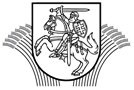 LIETUVOS RESPUBLIKOS ŽEMĖS ŪKIO MINISTRASĮSAKYMASDĖL ŽEMĖS ŪKIO MINISTRO 2016 M. SAUSIO 8 D. ĮSAKYMO NR. 3D-8 „DĖL VIETOS PLĖTROS STRATEGIJŲ, ĮGYVENDINAMŲ BENDRUOMENIŲ INICIJUOTOS VIETOS PLĖTROS BŪDU, ADMINISTRAVIMO TAISYKLIŲ PATVIRTINIMO“ PAKEITIMO2022 m. liepos 20 d.  Nr. 3D-455 VilniusP a k e i č i u Vietos plėtros strategijų, įgyvendinamų bendruomenių inicijuotos vietos plėtros būdu, administravimo taisykles, patvirtintas Lietuvos Respublikos žemės ūkio ministro 2016 m. sausio 8 d. įsakymu Nr. 3D-8 „Dėl Vietos plėtros strategijų, įgyvendinamų bendruomenių inicijuotos vietos plėtros būdu, administravimo taisyklių patvirtinimo“, ir 14 punkto „Tinkamomis finansuoti išlaidomis pripažįstamos šios VPS administravimo išlaidos, įskaitant PVM“ 1.3.8 papunktį  išdėstau taip:Žemės ūkio ministras 	Kęstutis Navickas„1.3.8.kuro išlaidosSpecialiosios išlaidų pripažinimo tinkamomis sąlygos:1. tinkamomis finansuoti išlaidomis pripažįstamos VPS vykdytojos teisėtais pagrindais (nuosavybės teise ir (arba) pagal nuomos sutartį (įskaitant išperkamosios nuomos sutartį), ir (arba) panaudos sutartį) valdomų transporto priemonių (automobilių) (ne daugiau kaip dviejų tuo pat metu) kuro įsigijimo išlaidos;2. kuras apmokamas pagal kuro pirkimo dokumentus, atsižvelgiant į kelionių, tiesiogiai susijusių su VPS administravimu ir (arba) įgyvendinimu, dokumentuose (kelionių lapuose) nurodytą tikslų maršrutą ir nuvažiuotą kilometrų skaičių pagal transporto priemonės spidometro rodmenis, įvertinus vidutines transporto priemonės kuro sąnaudas 100 km. Netinkamomis finansuoti išlaidomis pripažįstamos netiksliai kelionių lapuose apskaitytos, kelionėms sunaudoto kuro išlaidos, t. y. nenurodžius konkretaus kelionės maršruto (iš kur į kur), kelionės tikslo, nesusijusios su VPS administravimu ir įgyvendinimu, nenurodžius transporto priemonės spidometro rodmenų kelionės pradžioje ir kelionės pabaigoje ir nepateikus duomenų, pagal kuriuos nustatytos vidutinės transporto priemonės kuro sąnaudos 100 km.“